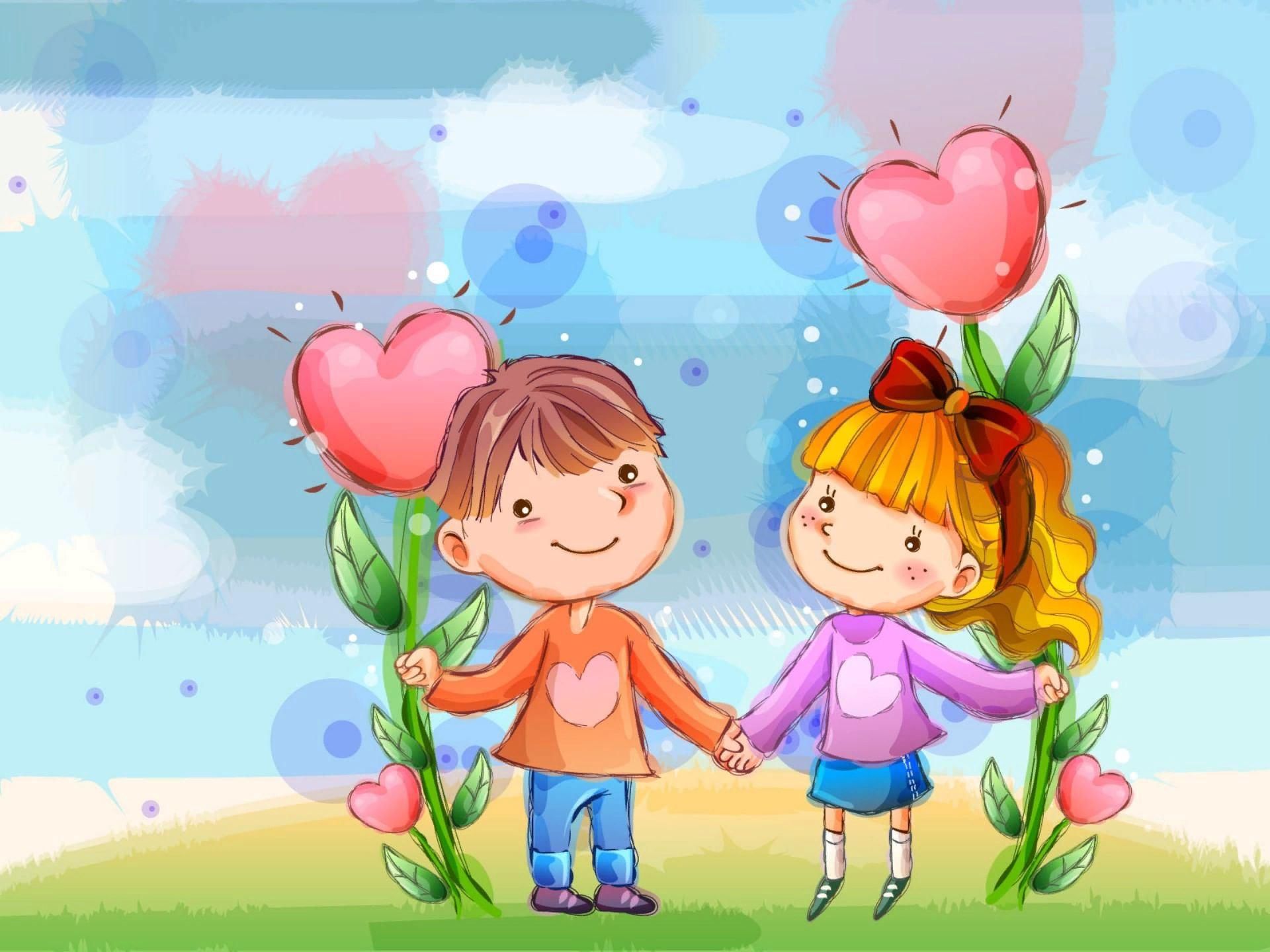 Сценарий музыкального развлечения для старших дошкольников.Музыкальный руководитель Лашина Елена НиколаевнаМБДОУ «Детский сад №13» г.МуромОснова гуманного отношения к людям - способность к сопереживанию, к сочувствию - проявляется в самых разных жизненных ситуациях. Раздел «Нравственное воспитание» включен почти во все образовательные программы, адресованные детям дошкольного возраста. Поэтому у детей нужно формировать не только представления о должном поведении или коммуникативные навыки, а прежде всего нравственные чувства. Цель: Развивать представление детей о добре и зле. Формировать у детей представления о доброте, как важном качестве человека. Воспитывать стремление совершать добрые дела.Задачи: -формировать представления о нравственных нормах отношений с окружающими; - раскрыть сущность понятий «добро» и «доброта», «добрые поступки»; - активизировать словарь детей (добро, радость, счастье, забота, внимание); - развивать умение отличать плохое от хорошего; поощрять стремление детей совершать добрые поступки; - помочь понять детям, что все нуждаются в любви и доброжелательном отношении; -воспитывать у детей любовь и доброжелательное отношение к окружающему миру, близким людям.Звучит песня «Дорогою добра» Слова: Ю. Энтин, Музыка: М. МинковВедущая: Собрались на праздник с вами,                   Чтобы всем нам стать друзьями.Поиграть, повеселитьсяИ чему- то научиться.Здравствуйте, ребята!Дети: Здравствуйте!Звучит музыка, появляется Карлсон.Ведущая: Кто на праздник опоздал?                   Заходи скорее к нам!Карлсон : Ой, куда же я попал?                   И зачем так рано встал?                   И откуда эти дети?                   Чьи они, кто мне ответит?Ведущая: Познакомиться нам надо.                  Наши дети из детсада. Ну а ты кто?Карлсон: Спокойствие, только спокойствие! Угадайте? Хором дружно отвечайте.Дети: Карлсон!Карлсон : Я самый упитанный, самый воспитанный, умный, ловкий и отважный, Карлсончик дорогой!Ведущая: Вот ты хвастунишка. Ты поздоровайся сначала с ребятами?Карлсон: А вы знаете, кто самый лучший в мире здоровальщик?                  Конечно, Карлсон. А ну-ка, подставляйте ладошки.                   Сейчас я одним махом со всеми поздороваюсь!Дети выставляют одну ладошку,Карлсон пробегает и хлопает каждого по ладошке!Карлсон: Теперь все?Ведущая: Нет, не все. Теперь познакомься с нашими ребятами.Карлсон: А вот как вы живете, сейчас узнаю.                  Ну-ка скажите, как вы живете? Ответы детей…Эх, вы! Кто так отвечает?Надо же выставить вперед большой палец и сказать: «Вот так!»ИГРА «ВОТ ТАК!»(Карлсон задает детям вопросы и показывает движения,дети повторяют за ним движения)Карлсон: Как дела?Дети: Вот так! (показывают большой пальчик)Карлсон: Как в детсад идете?Дети: Вот так! (изображают ходьбу на месте)Карлсон: Как домой из садика бежите?Дети: Вот так! (бегут на месте)Карлсон: Как без воспитателя шумите?Дети: Вот так! (топают ногами)Карлсон: А как в тихий час спите?Дети: Вот так! (складывают ладошки вместе, прикладывают к щечке, закрывают глаза)Карлсон: Как над шутками смеетесь?Дети: Вот так! (схватившись за живот, смеются вместе с Карлсоном)Карлсон: А как плачете, когда мама не дает шоколадку?Дети: Вот так! (трут кулачками глаза, изображают плач)Карлсон: Как шалите?Дети: Вот так! (надув щеки, хлопнуть по ним)Ведущая: Да, Карлосон, веселиться ты умеешь, молодец.                  Посмотри, а это что такое? (показывает на игрушки, разбросанные на полу).Карлсон: А что такого?Ведущая: Ребята, разве можно разбрасывать игрушки? (нет)                   Нет, Карлсон так дело не пойдёт.Карлсон:: А я не разбрасывал, это же самая моя любимая игра.Ведущая: А мы с ребятами знаем другую игру, в которой надо собирать игрушки, а не разбрасывать, хочешь, мы и тебя научим?Карлсон: Ну нет. Я так не играю. Собирать - это ж не интересно.Ведущая: Очень даже интересно. Вот посмотри, как наши дети с этим быстро справятся.Игра «Собери игрушки»Ведущая: Это ты вовремя к нам попал. Сегодня день доброты, добрых дел. И мы хотим отправиться по дорожке добра.  И рады будем взять тебя с собой?Что такое доброта? Вымыть миску у кота, Напоить водой цветок (Он ужасно одинок), Починить сестре игрушку, Пропустить вперёд старушку, Грусть лечить любви словами, Помогать усталой маме, А девчонке незнакомой, Донести портфель до дома. От тепла и доброты, Распускаются цветы, Согревает всех она, Словно лучик из окна. (стихи И. Полюшко)Хочу вам предложить весь сегодняшний день посвятить добрым делам. Ну что, отправились?Под музыку идут друг за другом…Ведущая: Что же такое добрые дела? Ответы. Ребята давайте поиграем в игру «Добрые дела». Перечислите, какие добрые дела можете выполнить вы – дошкольники? Кто больше вспомнит и назовет таких дел, которые вы выполняли? По очереди дети называют дела и каждый ребенок загибает пальчик (считает свои выполненные дела) Ответы: помочь няне накрыть стол, вытереть пыль на полках, полить цветы, убирать игрушки, помогать младшим(поиграть с ними, поделиться игрушкой), вести себя хорошо, починить книгу, заниматься хорошо и т. д. Ведущая: А что нужно для того, чтобы люди стали добрее, чтобы доброта была повсюду? Как нужно начинать свой день? Ответы: с добрых слов и добрых дел. А какие добрые и вежливые слова вы знаете? Ответы. Молодцы, слова вспомнили, но вы их и так говорите все на дню по сто раз. Я вас приглашаю, встаем все в круг, поиграем в игру «Пословицы о доброте». Я передаю игрушку сердечко, и все по очереди называют пословицы и передают друг другу игрушку . Ведущая: А давайте вспомним правила доброты? ОтветыКарлсон: Я вам сейчас подскажу что же такое доброта?!Танец-разминка «Что такое доброта?» Гр. БарбарикиРебенок: Доброта нужна всем людям,                   Пусть побольше добрых будет.                   Говорят, не зря при встрече «Добрый день» и «Добрый вечер».                   И не зря ведь есть у нас                    Пожелание «В добрый час».                    Доброта — она от века Украшенье человека…(стихи А.Найденовой)Ведущая: А какой должен быть добрый человек? Ответы: Карлсон: А я точно знаю каким должен быть настоящий добрый друг!! Всегда улыбчивым, веселым, не жадничать, делиться вареньем!.ммм (гладит животик)Исполнение песни «Улыбка» В. ШаинскийДети: Добрым быть совсем не просто,             Не зависит доброта от роста.             Не зависит доброта от цвета,             Доброта не пряник, не конфета.Если доброта, как солнце, светит, Радуются взрослые и дети. Я хочу, чтоб все смеялись, Чтоб мечты всегда сбывались, Чтобы детям снились радостные сны. Чтобы в мире больше было красоты.Ведущая: Предлагаю насобирать целую корзинку добрых дел, поступков?Игра «Корзинка доброты»(дети наполняют корзинку кубиками, где изображены только добрые дела и поступки, внимательно сортируют от вредных поступков…)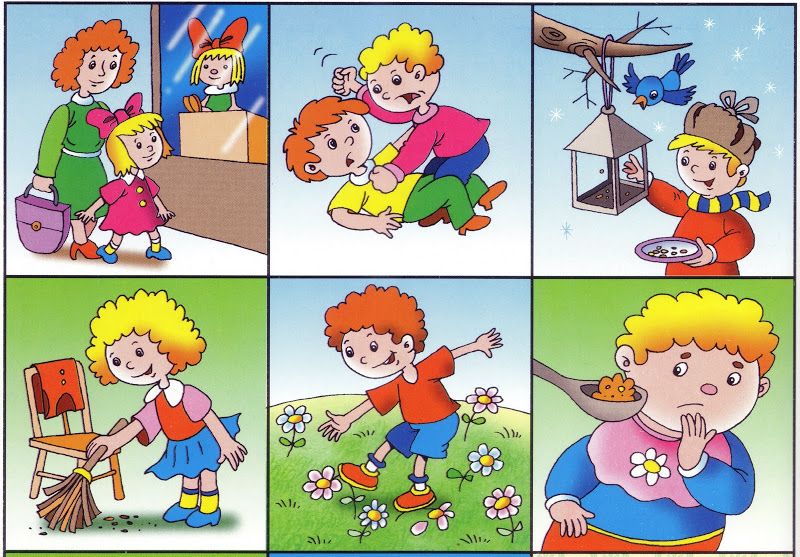 Карлсон: Ох, какие вы молодцы! Ведущая: Мы и тебе своб «доброту» приготовили, целую баночку варенья! Она так и называется ВАРЕНЬЕ ИЗ ДОБРЫХ ФРУКТОВ! 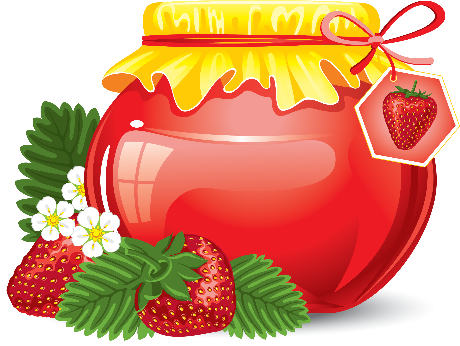 Карлсон: Ммммм, мое любимое, клубничное!!! Это очень даже замечательно! Спасибо огромное. Я тоже предлагаю вам устроить целый разноцветный ураган из мыльных пузырей?Итак, встречайте, шоу Мыльных пузырей.Игра «Шоу мыльных пузырей»Поду музыку дети ловят пузыри!Карлсон: Я желаю вам, друзья мои, всегда идти самой верной дорогой, что бы ни случилось. Иди, мой друг, всегда иди дорогою добра. Ну что ж, а мне пора, до свиданья, детвора!! Под музыку Карлсон прощаясь покидает детей!Ведущая: Ребята, сегодня у нас чудесный день - День добра. мы с вами продолжим делать добрые дела до самого вечера и помнить все дни, и будем говорить друг другу добрые слова, которые всем приятно слышать.Звучит музыка «Дорогою добра»Слова: Ю. Энтин, Музыка: М. Минков